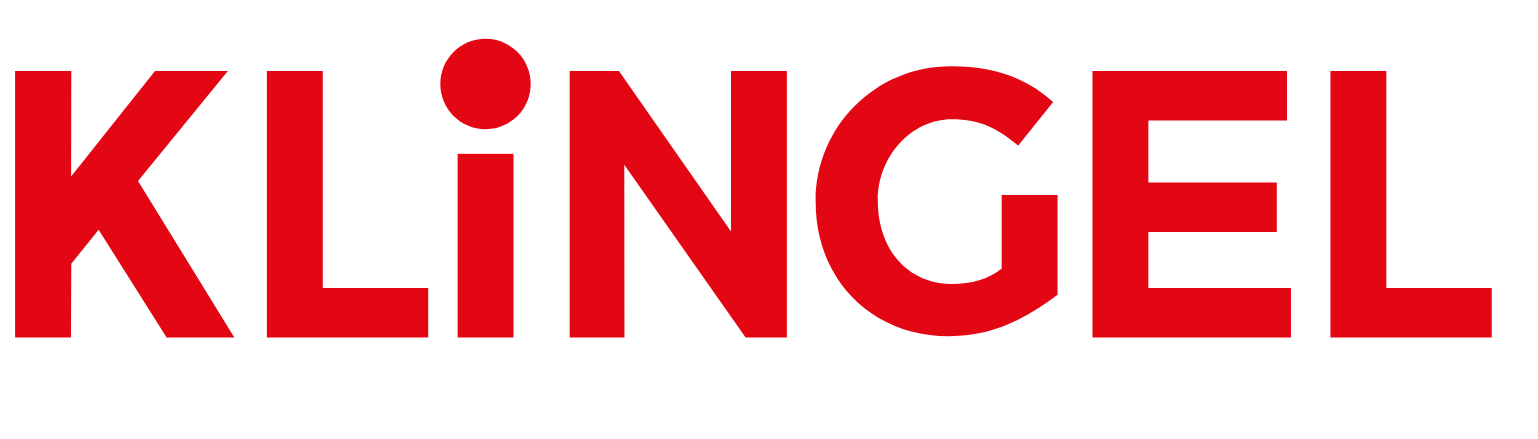 Pressrelease från Klingel 2020-07-01		     Klingel välkomnar höstkollektionen 2020
Nu är det nära – snart är hösten här och det är hög tid att presentera Klingels färgrika höstkollektion 2020. Klingel har inte övergivit färgerna från vår- och sommarsäsongen utan låter dem fortsatt få glänsa även i höst. Dessutom plockar vi upp nygamla, läckra mönster som legat på is ett tag och låter dem göra comeback i höstmodet.

En färgsprakande höst
Det blir minst sagt en sprakande höst när Klingel tar upp kampen med naturen och bjuder på en mustig mix av vackra färger och kulörer i höstkollektionen. Enfärgade plagg finns det gott om och där låter vi just färgen få fritt spelrum. 

Olika tappningar av den läckra petrolfärgen är något vi kommer att se mycket av, men också ljuvliga, ljuslila toner som gör det lätt att lysa upp vilken regnig höstdag som helst. 

En annan kulör som tar sig ton i höst är den stiliga, mossgröna färgen som verkligen sätter pricken över i:et i årets fashionabla höstkollektion.

Rutor, vilddjur och blomster gör comeback Den rutiga trenden menar allvar och har utsett sig själv som en självklar ledare i höstkollektionen. För vad vore väl en höst utan rutiga klassiker som värmer när kylan smyger sig på? Glencheckrutiga kavajer, byxor och kjolar är helt klart det som sätter stilen i höst. 

Vilddjursmönstrat har alltid varit en storfavorit hos Klingel och är äntligen tillbaka. Höstkollektionen levererar allt från tidlösa klassiker till kaxiga statement-plagg som får vilken outfit som helst att briljera. 

Även blommönster är här för att stanna. Hos Klingel blomstrar det numer året om och det gärna i stora fång. Den som inte har gröna fingrar kan ändå få sin fägnad, för i höst möts vi av rikligt med blommiga blusar i behagliga skymningstoner.

Säsongens viktigaste accessoarDetaljen som gör skillnad i höst är definitivt sjalen. Klingel strösslar med många olika modeller av sjalar och scarves i höstkollektionen och ser gärna att de används mer än bara runt halsen. Vira gärna sjalen om väskan eller håret och glamma till vardagslooken.

Vi är redo – låt höstens modesaga börja! 

Kollektionen finns till försäljning på www.klingel.se samt i katalog.
Ladda ner högupplösta bilder: http://www.mynewsdesk.com/se/klingel/latest_media

För ytterligare information, bilder och beställning av PR-prover: 
Maja Gustafsson, PR-ansvarig Klingel
Mobil: 0730-27 23 69
maja.gustafsson@klingel.se
För information om Klingel: Carina Bergudden, Verksamhetsansvarig Klingel Nordics
Mobil: 0706-68 60 86
carina.bergudden@klingel.se